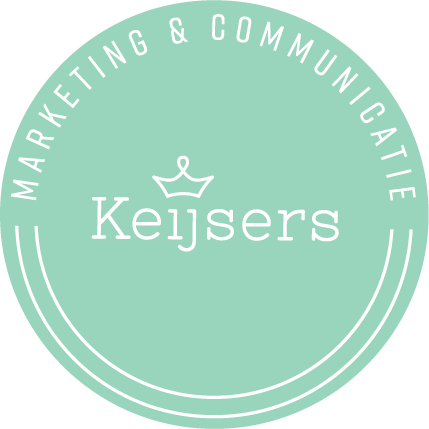 Algemene VoorwaardenKeijsers Marketing & CommunicatieIn dit document tref je enkele juridische bepalingen aan die ik hanteer bij het verlenen van mijn dienstverlening.  Op deze manier weten we waar we aan toe zijn. Ik vertel je over de betekenis van mijn offertes, hoe we een overeenkomst aangaan, hoe ik zal factureren en wanneer ik wel en niet aansprakelijk ben. Ook kun je lezen dat ik erg serieus ben wat betreft geheimhouding van jouw informatie en bedrijfsgegevens en hoe ik omga met jouw privacy. Ook kan ik niet zomaar deze algemene voorwaarden wijzigen. Houd er rekening mee dat wanneer je met mij een overeenkomst aan gaat, je akkoord gaat met deze Algemene Voorwaarden. Dat betekent dat bijvoorbeeld door jou gehanteerde Algemene Voorwaarden niet op onze samenwerking van toepassing zijn, voor zover deze strijdig zijn met die van mij.   Je krijgt de Algemene Voorwaarden meegestuurd bij de offerte die ik je aanbied. Ook kun je ze terugvinden bij de Kamer van Koophandel.  Ik maak gebruik van deze Algemene voorwaarden vanaf 21 mei 2018.  Heb je nog vragen? Natuurlijk ben ik altijd bereid een en ander toe te lichten!  Bedrijfsinformatie
Keijsers Marketing & Communicatie is geregistreerd in het handelsregister van de Kamer van Koophandel onder nummer 70155127Contactgegevens
Keijsers Marketing & Communicatie
Eemwijkstraat 19 2271 RD Voorburg
T:  06 42 62 75 66W: www.keijsersmarcom.nlE:  anke@keijsersmarcom.nlDefinitiesOpdrachtgeverParticulier of bedrijf die een overeenkomst van opdracht aangaat met Keijsers Marketing & Communicatie.OpdrachtnemerKeijsers Marketing & Communicatie.Opdracht
Het verzoek van Opdrachtgever aan Keijsers Marketing & Communicatie om werkzaamheden te verrichten voor Opdrachtgever tegen betaling.Overeenkomst van opdrachtDe afspraken die over en weer schriftelijk vastgelegd zijn voorafgaande aan het starten van de dienstverlening van Keijsers Marketing & Communicatie.OvermachtEen gebeurtenis waarover het bedrijf redelijkerwijs geen controle heeft en waardoor Keijsers Marketing & Communicatie niet aan haar verplichtingen op grond van deze overeenkomst kan voldoen, zoals, maar niet uitsluitend: overmacht, zoals, maar niet alleen, rampen, natuurrampen, terroristische aanslagen, oorlogen en politieke pressie of onrust alsmede de gevolgen daarvan alsook een stroomstoring of defect in digitale apparatuur of communicatiemiddelen; het, om welke reden dan ook, niet nakomen van verplichtingen door relevante derden.Werkzaamheden
Al hetgeen Keijsers Marketing & Communicatie produceert, onderneemt, doet produceren of doet ondernemen ten behoeve van Opdrachtgever na het sluiten van een overeenkomst van opdracht. Het voorgaande geldt in de ruimste zin van het woord en omvat in ieder geval de werkzaamheden zoals vermeld in de opdrachtbevestiging. Artikel 1	Dienstverlening	1.1	Keijsers Marketing & Communicatie biedt marketing- en communicatie-advies aan. Dit kan zowel op interimbasis als op projectbasis zijn. Artikel 2	Offertes2.1	Alle offertes van Keijsers Marketing & Communicatie zijn geheel vrijblijvend tenzij nadrukkelijk anders is vermeld. 2.2	Indien Keijsers Marketing & Communicatie constateert dat er sprake is van een onjuiste prijs of een onjuiste beschrijving in de offerte jegens Opdrachtgever staat het Keijsers Marketing & Communicatie vrij deze fout te corrigeren en kan opdrachtgever Keijsers Marketing & Communicatie niet houden aan de kennelijk onjuiste offerte.2.3	Wijzigingen in de offerte moeten schriftelijk door Keijsers Marketing & Communicatie bevestigd worden.  Artikel 3	Aangaan overeenkomst3.1	Overeenkomsten komen tot stand doordat Keijsers Marketing & Communicatie de door de Opdrachtgever verstrekte opdracht aanvaardt door middel van een elektronische of schriftelijke bevestiging dan wel wanneer er door Keijsers Marketing & Communicatie tot de uitvoering van de overeenkomst wordt overgegaan. 3.2	De verplichtingen van Keijsers Marketing & Communicatie gaan nooit verder dan door Keijsers Marketing & Communicatie is bevestigd. 3.3	Keijsers Marketing & Communicatie behoudt zich het recht voor een opdracht, zonder opgave van redenen, te weigeren. 3.4	Keijsers Marketing & Communicatie heeft een zorgplicht de opdracht uit te voeren binnen de overeengekomen termijn maar kan niet aansprakelijk gesteld worden indien uitvoering van de opdracht binnen deze termijn door omstandigheden niet gerealiseerd kan worden, tenzij uitdrukkelijk schriftelijk anders is overeengekomen. Artikel 4	Medewerking Opdrachtgever4.1	Opdrachtgever zal zich naar beste vermogen inspannen om alle medewerking te verlenen en zal Keijsers Marketing & Communicatie steeds tijdig alle voor een behoorlijke uitvoering van de overeenkomst nuttige en noodzakelijke gegevens of inlichtingen verschaffen. 4.2	Opdrachtgever staat in voor de juistheid, volledigheid en betrouwbaarheid van de aan Keijsers Marketing & Communicatie verstrekte informatie ook indien deze van derden afkomstig is. 4.3	Indien de uitvoering van de overeenkomst wordt vertraagd doordat Opdrachtgever zijn in artikel 4.1 Algemene Voorwaarden genoemde verplichting niet nakomt dan wel de door Opdrachtgever verstrekte informatie niet voldoet aan het in artikel 4.2 Algemene Voorwaarden bepaalde, zijn de daar mogelijk uit voortvloeiende risico’s en extra kosten voor rekening van Opdrachtgever en is Keijsers Marketing & Communicatie bevoegd het daardoor noodzakelijke geworden meerwerk in rekening te brengen. Artikel 5	Honorering en betaling5.1	Tenzij schriftelijk anders is overeengekomen is de Opdrachtgever aan Keijsers Marketing & Communicatie, voor haar werkzaamheden een vergoeding verschuldigd die is gebaseerd op de door Keijsers Marketing & Communicatie vastgestelde uurtarieven exclusief de verschuldigde BTW dan wel een vast overeengekomen honorarium exclusief de verschuldigde BTW. Daarnaast is Opdrachtgever een vergoeding verschuldigd voor de door Keijsers Marketing & Communicatie gemaakte reiskosten.5.2	Indien voor het verrichten van bepaalde diensten een vaste prijs is afgesproken en het verlenen van die diensten tot extra werkzaamheden of prestaties leidt die redelijkerwijze niet geacht kunnen worden in de vaste prijs te zijn inbegrepen, zal Keijsers Marketing & Communicatie de Opdrachtgever voorafgaand schriftelijk informeren over de financiële consequenties van de werkzaamheden of prestaties. 5.3	Facturatie vindt plaats nadat de opdracht is afgerond of na reeds uitgevoerde deelwerkzaamheden. Ook is het mogelijk dat Keijsers Marketing & Communicatie een voorschot in rekening brengt alvorens met de dienstverlening te starten. Het voorschot zal worden verrekend bij de laatste factuur van de werkzaamheden waarop het voorschot betrekking heeft.5.4	Facturen worden door Keijsers Marketing & Communicatie in digitale vorm per e-mail aangeboden. 5.5	Indien Opdrachtgever het niet eens is met de hoogte van een factuur, schort dit zijn betalingsverplichting niet op en dient hij dit binnen 8 dagen na dagtekening van de factuur schriftelijk bij Keijsers Marketing & Communicatie kenbaar te maken. Indien Opdrachtgever niet aan bovenstaande heeft voldaan, wordt hij geacht de factuur te hebben aanvaard. 5.6	Alle door Keijsers Marketing & Communicatie verzonden facturen ter zake van haar dienstverlening ten behoeve van Opdrachtgever, dienen te worden voldaan binnen uiterlijk 14 dagen na dagtekening van de bedoelde factuur. De Opdrachtgever verkeert bij het verstrijken van deze termijn van rechtswege in verzuim. 5.7	Keijsers Marketing & Communicatie is gerechtigd de overeenkomst te ontbinden dan wel op te schorten, indien Opdrachtgever niet op het eerste verzoek van Keijsers Marketing & Communicatie zekerheid stelt voor het nakomen van diens betalings- en overige verplichtingen. 5.8	Wanneer ook na schriftelijke aanmaning betaling achterwege blijft, is Keijsers Marketing & Communicatie bevoegd de vordering uit handen te geven in welk geval Opdrachtgever naast het als dan verschuldigde totale bedrag tevens gehouden zal zijn tot vergoeding van de wettelijke rente, van buitengerechtelijke incassokosten conform de Wet normering buitengerechtelijke incassokosten en het bijbehorende Besluit en van eventuele gerechtelijke kosten. 5.9	De wettelijke rente over het opeisbare bedrag zal worden berekend vanaf het moment dat de Opdrachtgever in verzuim is tot het moment van voldoening van het volledige bedrag. Artikel 6	Wijzigen van de overeenkomst6.1     	Indien dit voor een behoorlijke uitvoering noodzakelijk is, is -enkel tijdig en in onderling overleg- het wijzigen of aanvullen van de overeenkomst tijdens de uitvoering van de opdracht acceptabel.6.2     Indien wijzigingen dan wel aanvullingen in de overeenkomst aangebracht worden conform artikel 6.1 Algemene Voorwaarden, dient Keijsers Marketing & Communicatie Opdrachtgever tijdig te informeren over hieraan verbonden kwalitatieve en / of financiële en / of termijn technische consequenties alsmede hogere kosten dan waarop in de offerte kon worden gerekend die Keijsers Marketing & Communicatie niet toegerekend kunnen worden.6.3     In geval van overmacht zal Keijsers Marketing & Communicatie de Opdrachtgever daarvan onmiddellijk op de hoogte brengen. Overmacht brengt mee dat Opdrachtgever gerechtvaardigd is de opdracht (schriftelijk) te annuleren binnen twee weken. Dit ontslaat Opdrachtgever echter niet van de verplichting om van Keijsers Marketing & Communicatie het uitgevoerde gedeelte van een opdracht af te nemen en te vergoeden.Artikel 7	Beëindiging van de overeenkomst7.1	Keijsers Marketing & Communicatie kan schriftelijk de overeenkomst beëindigen waarbij een einddatum wordt vermeld. Er wordt een kennisnemingsperiode van zeven dagen voor Opdrachtgever in acht genomen. 7.2	Keijsers Marketing & Communicatie kan de overeenkomst onverwijld en zonder inachtneming van een kennisnemingsperiode beëindigen wanneer:Opdrachtgever (natuurlijk persoon) overlijdt; Keijsers Marketing & Communicatiedoor de Opdrachtgever direct of indirect bij een illegale handeling wordt betrokken;Opdrachtgever inbreuk maakt op wet- en regelgeving;Beëindiging wordt geëist door een bevoegde regelgevende instantie;Opdrachtgever niet aan de betalingsvoorwaarden voldoet.7.3	De overeenkomst loopt van rechtswege af als de opdracht is voldaan.Artikel 8	Geheimhouding8.1	Keijsers Marketing & Communicatie behandelt alle informatie van Opdrachtgever, waaronder bedrijfsgegevens en financiële of technische gegevens, waarover zij uit hoofde van de overeengekomen werkzaamheden de beschikking heeft gekregen, als vertrouwelijk en verspreidt deze informatie niet aan derden tenzij Opdrachtgever hiertoe schriftelijke toestemming heeft gegeven. 8.2	Keijsers Marketing & Communicatie zal de naam van Opdrachtgever niet op enigerlei wijze voor reclamedoeleinden gebruiken mits Opdrachtgever hier schriftelijke toestemming voor heeft gegeven.8.3	De verplichtingen onder lid 1 en 2 blijven na beëindiging van de overeenkomst in stand.Artikel 9	Intellectuele eigendomsrechten9.1	Onverminderd het bepaalde in artikel 7 Algemene Voorwaarden, behoudt Keijsers Marketing & Communicatie zich alle intellectuele eigendomsrechten met betrekking tot de door haar geleverde diensten, producten (waaronder ook documentatie) voor, op grond van de auteurswet. 9.2	Alle door Keijsers Marketing & Communicatie verstrekte stukken, zoals rapporten, adviezen, ontwerpen, werkwijzen, en andere geestesproducten van Keijsers Marketing & Communicatie en dat in de ruimste zin des woords, zijn uitsluitend bestemd om te worden gebruikt door Opdrachtgever en mogen niet door hem, al dan niet door inschakeling van derden, zonder voorafgaande toestemming van Keijsers Marketing & Communicatie worden verveelvoudigd, openbaar gemaakt, of ter kennis van derden gebracht, op welke wijze dan ook. 9.3	Keijsers Marketing & Communicatie behoudt zich het recht voor de door de uitvoering van de werkzaamheden toegenomen kennis voor andere doeleinden te gebruiken, voor zover hierbij geen vertrouwelijke informatie ter kennis van derden wordt gebracht.Artikel 10	Aansprakelijkheid en vrijwaring10.1  	Schade aan Opdrachtgever of derden, ontstaan door onjuiste informatie en / of bescheiden verstrekt door Opdrachtgever kan niet toegerekend worden aan Keijsers Marketing & Communicatie.10.2   Schade als gevolgschade, indirecte schade of bedrijfsschade, ontstaan door het niet, niet tijdig of niet deugdelijk presteren door Opdrachtgever kan niet worden toegerekend aan Keijsers Marketing & Communicatie.10.3   Schade ontstaan door fouten in door Opdrachtgever geaccordeerde versies aangeleverd door Keijsers Marketing & Communicatie kan niet worden toegerekend aan Keijsers Marketing & Communicatie. Opdrachtgever ontvangt voor het in gebruik nemen van documenten een conceptversie dat ter goedkeuring geaccordeerd dient te worden.10.4   Indirecte schade zoals maar niet uitsluitend gevolgschade, gemiste winst, stagnatie in de bedrijfsvoering alsmede gederfde winst kan niet worden toegerekend aan Keijsers Marketing & Communicatie.10.5  	Uitsluitend schade die het rechtstreekse gevolg is van een toerekenbare tekortkoming dan wel een samenhangende serie van toerekenbare tekortkomingen in de uitvoering van de Overeenkomst kan Keijsers Marketing & Communicatie worden toegerekend.10.6   Keijsers Marketing & Communicatie wordt door Opdrachtgever in de gelegenheid gesteld bij geconstateerde schade binnen een redelijke termijn deze schade te herstellen dan wel te beperken door herstelwerkzaamheden of verbeteringen uit te voeren in de reeds uitgevoerde werkzaamheden wanneer Opdrachtgever Keijsers Marketing & Communicatie in gebreke heeft gesteld.10.7  	Schade door overmacht kan niet worden toegerekend aan Keijsers Marketing & Communicatie.10.8   	Indien de aansprakelijkheid van Keijsers Marketing & Communicatie is vastgesteld, is deze beperkt tot maximaal het bedrag dat wordt uitgekeerd op grond van de door Keijsers Marketing & Communicatie afgesloten aansprakelijkheidsverzekering.Artikel 11	Verwerking en bescherming persoonsgegevens11.1	Door het aangaan van een overeenkomst geeft Opdrachtgever toestemming aan Keijsers Marketing & Communicatie om persoonsgegevens waarover zij beschikking krijgt in verband met de opdracht te verwerken conform de relevante wet- en regelgeving inzake de verwerking en bescherming van persoonsgegevens. Artikel 12	Toepasselijke wetgeving en rechtsgebied12.1	Op deze Algemene Voorwaarden en de overeenkomst is het Nederlands recht van toepassing. De bevoegde rechter voor de beslechting van geschillen die tussen Keijsers Marketing & Communicatie en Opdrachtgever kan ontstaan is de rechtbank van het arrondissement waar Keijsers Marketing & Communicatie is gevestigd. 12.2	Vernietigbaarheid of nietigheid van één der onderhavige bepalingen laat de geldigheid van de overige bepalingen onverlet. Op verlangen van Opdrachtgever is Keijsers Marketing & Communicatie verplicht in onderhandeling te treden ten einde een redelijke vervangende regeling te treffen ten aanzien van het aangetaste beding. Daarbij wordt het doel en de strekking van de oorspronkelijke bepaling zoveel mogelijk in acht genomen.
Artikel 13	Wijzigen Algemene Voorwaarden13.1	Keijsers Marketing & Communicatie kan de Algemene Voorwaarden wijzigen en / of aanvullen wanneer er sprake is van: jurisprudentie of wettelijke wijzigingen in wet- en regelgeving; veranderingen in het aanbod van diensten van Keijsers Marketing & Communicatie;herinrichting / ontwikkelingen van de (werk)processen bij Keijsers Marketing & Communicatie.13.2	Wijzigingen in de Algemene Voorwaarden worden minimaal dertig dagen voor de ingangsdatum kenbaar gemaakt. Dit wordt kenbaar gemaakt middels een bericht op de website en een bericht aan Opdrachtgever persoonlijk. Indien de wijziging betrekking heeft op een rechterlijke uitspraak of in het voordeel van Opdrachtgever is, hoeft Keijsers Marketing & Communicatie niet te voldoen aan het dertig dagen criterium. 13.3	Indien Opdrachtgever van mening is de vernieuwde Algemene Voorwaarden niet te kunnen aanvaarden, kan Opdrachtgever de overeenkomst met Keijsers Marketing & Communicatie per direct beëindigen als opgenomen in artikel 7 Algemene Voorwaarden. 13.4	Indien Opdrachtgever niet schriftelijk kenbaar maakt aan Keijsers Marketing & Communicatie dat Opdrachtgever niet akkoord gaat met de wijzigingen in de Algemene Voorwaarden, mag Keijsers Marketing & Communicatie ernaar handelen dat Opdrachtgever deze wijzigingen goedkeurt.